 KEEGAN TIMES:    11-10-17                  vkeegan@riverdale.k12.wi.us                                                                   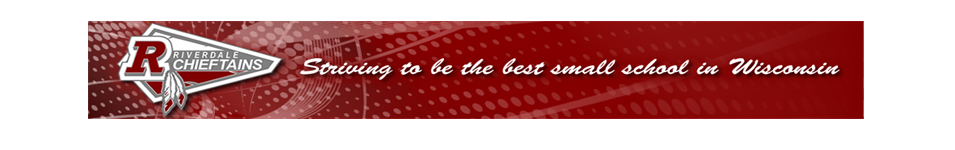 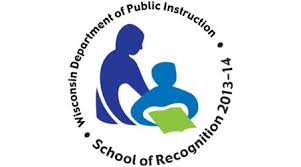 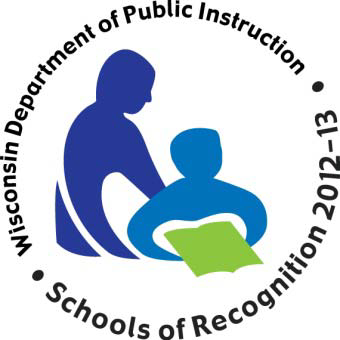 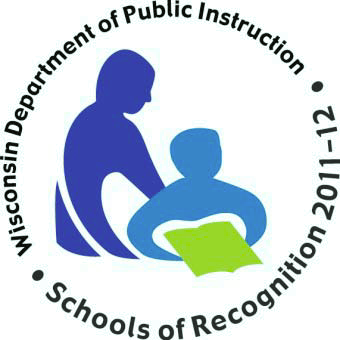 Reading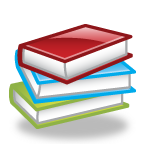 Riverdale Family Page:ConnectED – over 800 Language Arts Activities!Reading Counts – Fun Comprehension Quizzes!Please return reading logs every day.  Next week: Animal DiscoveriesEssential Question:  How are offspring like their parents?Genre:  Expository TextAn Expository Text:Gives facts about a topic.Can have text features (photographs, captions, diagrams, labels).Language Development:  Plural Nouns and AbbreviationsA plural noun names more than one person, place, or thing.For example:  children, women, men, feet, mice, and teeth.Abbreviations are a shortened way of writing a word.  An abbreviation begins with a capital letter and ends with a period.For example: Doctor(Dr.), Mister (Mr.), Street (St.), and Monday(Mon.)Vocabulary:  adult, alive, covered, fur, giant, groom, mammal, offspringListening Comprehension strategy:  reread.Spelling           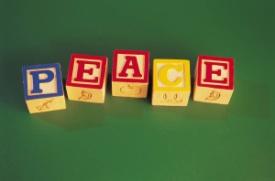 Consonant Digraphs- ch, tch, sh, ph, th, ng, wh:  chop, catch, shape, trash, phone, that, sting, thin, bring, whileReview High-Frequency Words: place, badge, seven, isn’t, earlyPretest on Monday, 0-2 wrong will study List B.MATH 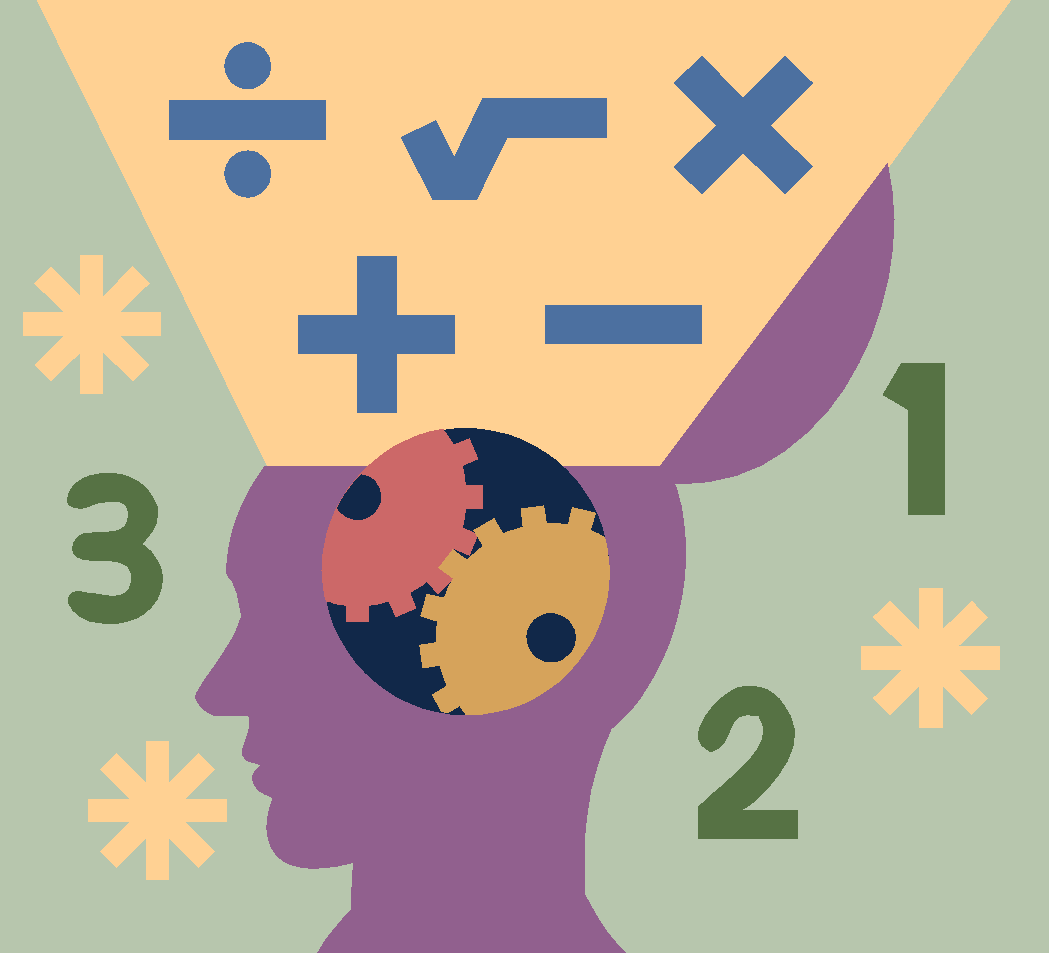 REFLEX Math - Great Job earning those GREEN Lights!Congratulations to Elsie and Autumn for moving up to multiplication and division!Riverdale Family Page:Think Central & Reflex MathUnit 2 Addition within 200Review the relationship between addition and subtraction.Review proof drawings, number names, and expanded formExplore methods of 2-digit addition that involve making a new ten or hundred (show all totals, new group above, new groups below methods).Practice addition with sums over 100Key Addition words:  total, altogether, combined, both, sum, plus, add, increase, join, how many in all?Educational Websites                                         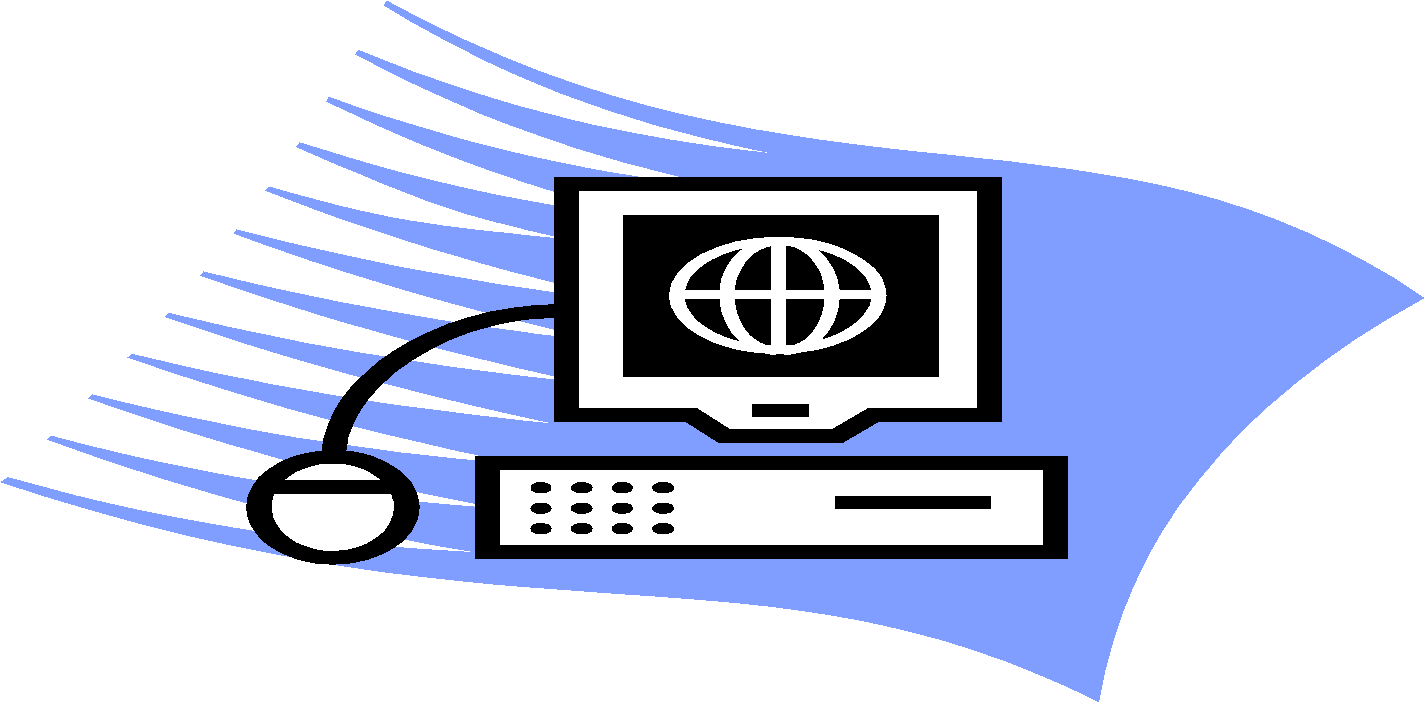 www.fun4thebrain.comwww.eduplace.comwww.spellingcity.comNewsletter and homework ideas on the Riverdale PageRiverdale Page forConnectED (over 800 Language Arts Activities)!www.sheppardsoftware.com www.eduplace.comwww.abcya.com Science 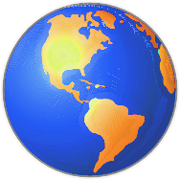 Social Studies Riverdale home page, staff, resources:Tumble Books:  username:  remschool password: booksPebbleGo- Username: res  Pass: schoolGoogle: Food Pyramid game “Blast off”Essential Question:  How are offspring like their parents?Thank you for the excellent attendance at conferences!    Thanksgiving Break:November 23-24, No School                                                 Monday, Day 2:  PETuesday, Day 3:  ArtWednesday, Day 4:  PEThursday, Day 5:  LibraryFriday, Day 6:  PECharacter 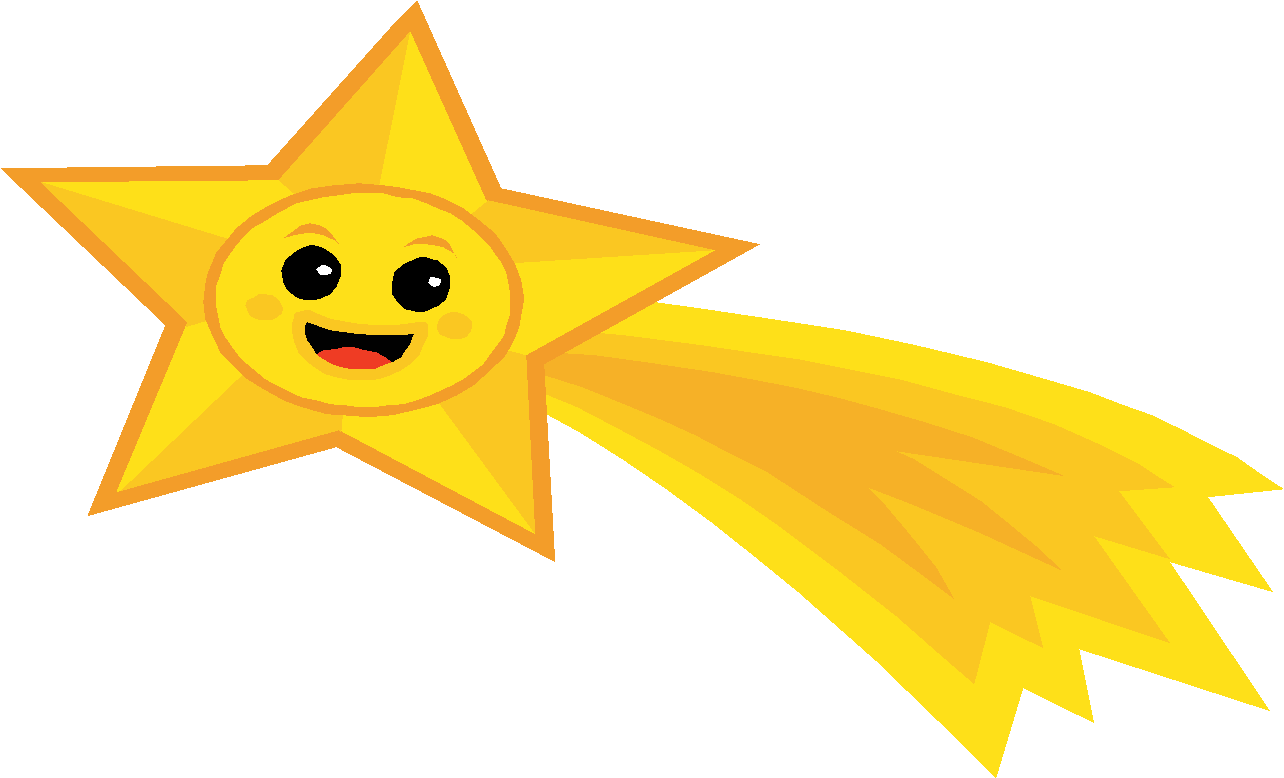 Education:Warm Winter clothes for recess please! The Riverdale Way:  RESPECTFULDo you treat others the way you would like to be treated?Do we strive for a happy and healthy recess break?  We need to be good friends at recess.We enjoyed learning about Keaton!!!Next Star of the Week:  Dayana!